Evaluating your solution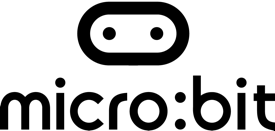 Identify the aspects of your solutions that you are happy with and the ways you would like to improve it. When identifying the aspects you are happy with, think about:How it looksHow easy it is to useCan it be taken to different places?How the activity is communicated to the userWhen identifying how it can be improved, do not worry if you do not know how to write the program to achieve this. Strengths of our solutionImprovements to our solution